Tvorba učebnic pro cizince1. úroveň podle SERR: B12. cílová skupina:Alena - raději 16 - 19 let, protože si myslím, že tato věková skupina má k vyhledávání na seznam.cz (k mapám, k jízdním řádům, zprávám...) blíže než ta skupina mladší, kterou spíše láká Facebook, Youtube apod. A mnohem častěji Seznam používá. Učebnice, která bude svým způsobem taky reklamou na seznam.cz tedy spíše zaujme tu starší skupinu než tu mladší. Navíc znám spoustu studentů v tomto věku (můj syn a jeho spolužáci), kteří nám mohou naše nápady zrcadlit - být takovou pilotní cílovou skupinou. Až na malé výjimky to sice nejsou cizinci, ale myslím, že by dokázali říci, jak moc se jim líbí nebo nelíbí daná lekce nebo cvičení, která odkazuje na Seznam.Ondra - raději 16 - 19 let, protože učí studenty Erasmu, kteří jsou buď dospělí, nebo mají k této skupině věkově blížMíša - raději 12 - 15 let, protože si myslí, že je obecně snazší tuto skupinu zaujmout a protože pracuje s dětmi ve věku 8 - 15 let3. témata lekcí (pořadí ještě upravíme):televize Seznamseznamzpravy.cznovinky.czsport.czsuper.czmapy.czslovnik.seznam.czemail.czzboží.cz4. struktura jednotlivých lekcí: V tomto jsme se zatím moc neshodli, zatímco já bych byla pro obecný výukový materiál, Ondra s Míšou chtějí spíše materiál zaměřený na komunikaci. Části jednotlivých kapitol a jejich pořadí by tedy měly být upřesněny až poté, co se na tom či onom druhu výukového materiál shodneme. Zde je jen velmi hrubý nástin toho, jak by struktura jednotlivých lekcí mohla vypadat:zahřívací předtextová cvičení (jen jedno nebo dvě)textněkolik cvičení vztahujících se k porozumění textu výklad gramatikygramatická cvičenírozhovorcvičení vztahující se k rozhovorucvičení upevňující slovní zásobuosmisměrkaslovníček5. Průvodce celou učebnicí: Shodli jsme se na tom, že by bylo fajn, kdyby měla učebnice svého průvodce (společného pro všechny lekce) a možnosti, kdo by jím měl být, jsou zatím tyto:buď pes Krasty - ten se v případě Seznamu přímo nabízí sám, neboť je jeho maskotem,nebo Gavin - což je Američan s českými kořeny, který se sám od sebe rozhodl nejen učit česky, ale sdílet své pokroky se světem prostřednictvím Youtube kanálu Tady Gavin. Zrovna pro učebnici češtiny pro cizince je toto taky skvělou volbou, ale má to dvě úskalí. Jednak je nám líto "vyšachovat" Krastyho a jednak nevíme, zda Seznam bude chtít mít s Youtube něco společného. Variantou by bylo i to, mít průvodce dva - Krastyho i Gavina. Možná někoho z vás napadne, jak to udělat, aby se skvěle, ideálně nějak vtipně, doplňovali. Prozatím ale i zde zůstává ten nedořešený problém, spočívající v tom, že nevíme, jak moc bude chtít Seznam dělat v podstatě reklamu Gavinovi.Gavin je vůbec skvělý nápad, s nímž přišla Míša. Posuďte sami aspoň zhlédnutím videa, v němž se představuje: https://www.youtube.com/watch?v=4qkriZat4zY Ukázat studentům, jak se česky učí někdo jiný, je podle mě moc fajn, mohlo by se jim to líbit a mohlo by je to i povzbudit. Je tedy škoda Gavina nevyužít. Kdyby nebyl průvodcem, bylo by príma věnovat mu aspoň jednu lekci nebo pár nějakých odkazů. Jenže zde už narážíme nejen na ochotu či neochotu Seznamu "spřátelit se" s Gavinem, ale i na tematickou stránku věci. Myslím, že v učebnici zaměřené ryze na Seznam by najednou jedna lekce s Gavinem působila jako pěst na oko. Nebo máte někdo nějaký nápad, jak to šikovně skloubit? Tak sem s ním. :-) Nás napadlo jen to, že nejen Gavina, ale youtubery vůbec bychom tam mohli nenásilně vpravit např. skrze nějaký článek na Novinkách, ale třeba máte někdo nějaký lepší nápad.6. Rozdělení úkolů: Alena - tvorba cvičení, úprava textů, tvorba osmisměrek, příp. křížovek, spolupráce na fonetických nahrávkáchOndra - interaktivní cvičení, slovníčekMíša - fonetika (zajistí nahrávky textů a rozhovorů), výtvarná stránka učebnice (nakreslí deskriptory)Nebo můžeme použít deskriptory, které byly součástí mnou prezetované lekce. Nakreslila mi je jedna šikovná gymnazistka, která chce studovat animaci, s tím, že to pro ni bude radost, když je použijeme v učebnici, která skutečně vyjde. Vypadají takto: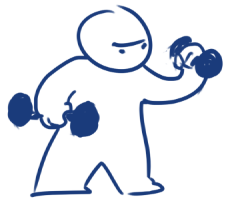 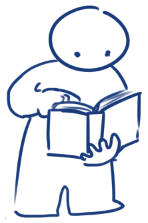 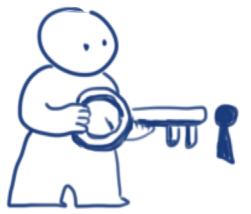 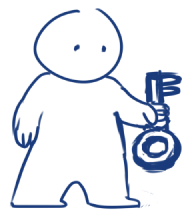 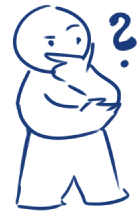 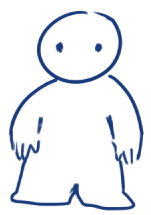 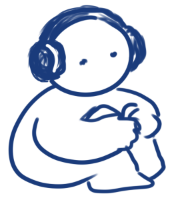 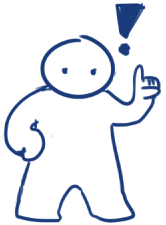 Ke klíči máme na výběr dokonce hned ze dvou možných deskriptorů.Nela - videa na zboží